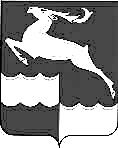 АДМИНИСТРАЦИЯ КЕЖЕМСКОГО РАЙОНАКРАСНОЯРСКОГО КРАЯПОСТАНОВЛЕНИЕ28.02.2024                                             № 132-п                                          г. КодинскОб утверждении плана проведения экспертизы муниципальных нормативных правовых актов муниципального образования Кежемский район, затрагивающих вопросы осуществления предпринимательской и инвестиционной деятельности на 2024 годВ соответствии с Порядком проведения оценки регулирующего воздействия проектов муниципальных нормативных правовых актов муниципального образования Кежемский район, экспертизы муниципальных нормативных правовых актов муниципального образования Кежемский район, затрагивающих вопросы осуществления предпринимательской и инвестиционной деятельности, утвержденного решением Кежемского районного Совета депутатов от 05.07.2016 № 7-102, руководствуясь ст.ст. 17, 18, 20, 32 Устава Кежемского района, ПОСТАНОВЛЯЮ:1. Утвердить план проведения экспертизы муниципальных нормативных правовых актов муниципального образования Кежемский район, затрагивающих вопросы осуществления предпринимательской и инвестиционной деятельности на 2024 год согласно приложению, к настоящему постановлению.2. Контроль за исполнением постановления возложить на заместителя Главы Кежемского района по экономике и финансам С.А. Фраиндт.3. Постановление вступает в силу со дня подписания.Исполняющий полномочияГлавы района                                                                                         А.М. Игнатьев	Приложениек постановлению Администрации районаот 28.02.2024 № 132-пПлан проведения экспертизы муниципальных нормативных      правовых актов муниципального образования Кежемский район, затрагивающих  вопросы осуществления предпринимательской и     инвестиционной деятельности на 2024 год№п/пНаименование муниципального правового актаСроки проведения экспертизы(не более 3-х месяцев)Ответственное лицо за экспертизу№п/пНаименование муниципального правового актаСроки проведения экспертизы(не более 3-х месяцев)Ответственное лицо за экспертизу12381.Постановление Администрации Кежемского района от 25.02.2022 № 114-п «Об утверждении муниципальной программы «Развитие субъектов малого и среднего предпринимательства в Кежемском районе» март 2024 - май 2024Симон Д.В.2.Постановление Администрации Кежемского района от 11.05.2017 № 392-п «Об утверждении административного регламента исполнения муниципальной услуги по предоставлению субсидий субъектам малого и среднего предпринимательства в Кежемском районе» март 2024 – май 2024 Симон Д.В.